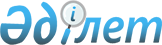 О признании утратившим силу решения акима Мугалжарского района от 24 июля 2016 года № 5 "Об объявлении чрезвычайной ситуации природного характера"Решение акима Мугалжарского района Актюбинской области от 2 декабря 2016 года № 10. Зарегистрировано Департаментом юстиции Актюбинской области 28 декабря 2016 года № 5182      В соответствии со статьей 37 Закона Республики Казахстан от 23 января 2001 года "О местном государственном управлении и самоуправлении в Республике Казахстан", статьей 27 Закона Республики Казахстан от 16 апреля 2016 года "О правовых актах" и на основании решения комиссии по чрезвычайной ситуации объявленной на территории Мугалжарского района 24 июля 2016 года, аким Мугалжарского района РЕШИЛ:

      1. Признать утратившим силу решение акима Мугалжарского района от 24 июля 2016 года № 5 "Об объявлении чрезвычайной ситуации природного характера" (зарегистрированное в Реестре государственной регистрации нормативных правовых актов за № 5010, опубликованное 25 июля 2016 года в районной газете "Мұғалжар"), в связи с полной ликвидацией последствий чрезвычайной ситуации на территории Мугалжарского района.

      2. Настоящее решение вступает в силу со дня государственной регистрации.


					© 2012. РГП на ПХВ «Институт законодательства и правовой информации Республики Казахстан» Министерства юстиции Республики Казахстан
				
      Аким района

Данагулов Е.
